Информация о наличии (отсутствии) технической возможности подключения (технологического присоединения) к системе теплоснабжения, а также о ходе реализации заявок на подключение (технологическое присоединение) к системе теплоснабженияТариф установлен дифференцированно по системам теплоснабжения?даИдентификатор тарифа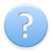 Описание тарифаЧисло котельных- 1; протяженность- 2,8кмОтчётный периодКварталIV кварталГод2014Вид деятельностипроизводство (некомбинированная выработка)+передача+сбытСистема теплоснабжения (одна или несколько), в отношении которой(-ых) установлен единый тариф*Система теплоснабжения (одна или несколько), в отношении которой(-ых) установлен единый тариф*Система теплоснабжения (одна или несколько), в отношении которой(-ых) установлен единый тариф*Система теплоснабжения (одна или несколько), в отношении которой(-ых) установлен единый тариф*МУП ЖКХ "Лянинское"МУП ЖКХ "Лянинское"МУП ЖКХ "Лянинское"МУП ЖКХ "Лянинское"№ п/пМуниципальный районМуниципальное образованиеОКТМО№ п/пНаименование системы теплоснабжения**Резерв мощности системы теплоснабжения в течение квартала, Гкал/часКоличество поданных заявок, шт.Количество исполненных заявок, шт.Количество заявок с решением об отказе  в подключении, шт.№ п/пПричины отказа в подключении12456789101112131Здвинский муниципальный районЛянинское506134101производство(некомбинированная выработка) + передача+сбыт0,80000101Здвинский муниципальный районЛянинское506134101производство(некомбинированная выработка) + передача+сбыт0,80000Добавить причину1Здвинский муниципальный районЛянинское50613410Добавить систему теплоснабженияДобавить систему теплоснабженияДобавить систему теплоснабжения1Здвинский муниципальный районДобавить МО